		Warsaw, 19 February 2024.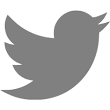 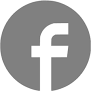 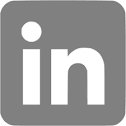 #Budimex #BalticHub #OchronaŚrodowiska #Gdańsk #pomorskieThe progress of works at the T3 Baltic Hub terminal has reached 40 percent The new T3 Baltic Hub container terminal under construction in Gdańsk, which is being developed by the consortium of Budimex and Deme Dredging, has reached a 40% construction completion level. The facility will be one of the most modern of its kind in Poland and Europe.  The stage of landing and housing of nearly forty hectares of land has just been completed. Currently, mainly pile driving and reinforced concrete works are being carried out. Hammering of steel shafts on the southern wall of the terminal has also begun. All activities are carried out with the utmost care for the natural environment.The implementation of Baltic Hub T3 includes, m.in, the construction of a deep-water quay with a total length of 717 m, a depth of 18 m and a yard with an area of 36 ha. After the completion of the investment, the terminal's handling capacity will increase from the current 3 to 4.5 million TEU per year, which means that it will be one of the largest facilities of this type in Europe, capable of handling the largest ships in the world. Construction works are scheduled to be completed in the third quarter of 2025.The T3 container terminal is to be semi-automatic, and the entire process of control and management of the facility will be carried out from a building located away from it. The scope of teletechnical works in this investment is unprecedented in Poland so far."At the moment, we have completed hydrotechnical works, we are entering the stage of construction works, during which the terminal surface, rails and all equipment for container handling will be created. Taking into account the uniqueness of the facility and its role, the telecommunication and power engineering used are extremely interesting ," says Jakub Długoszek, Director of Infrastructure Construction at Budimex SA."Such a large construction project on the waterfront requires exceptional care for the environment. That is why all our activities are carried out with due care for the animals living here. In order to protect them, the works are carried out under environmental supervision," adds Anna Soszyńska, Environmental Protection Coordinator under the contract for the construction of the T3 terminal at Budimex SA. The latest technologies were used in the construction of the T3 terminal, thanks to which the natural environment in which the new terminal is being built will remain undisturbed. Environmental monitoring is carried out, noise under water and on land is examined. In addition, special deterrent devices are used to protect marine mammals.  This is not the only example of the Budimex Group's activities aimed at actively protecting the Baltic coast region. In December last year, cooperation was established with the Foundation for the Development of the University of Gdańsk, responsible for the Marine Station and Seal Centre in Hel. The result of the cooperation was the transfer of an advanced biochemical analyser to the seal rehabilitation centre, which will help in the restoration of populations of marine mammals – seals and porpoises.Environmental protection is one of Budimex's priorities. The company wants to be an industry leader in this field and therefore consistently invests in renewable energy sources and reduces its carbon footprint. To achieve climate neutrality, the company is gradually switching to a circular economy model.BUDIMEX SA jest spółką z ponad pięćdziesięcioletnią tradycją, która ma znaczący udział w rozwoju gospodarczym Polski. Naszą pracą podnosimy jakość życia milionów Polaków. W okresie 50 lat istnienia firmy zrealizowaliśmy tysiące nowoczesnych inwestycji infrastrukturalnych, kubaturowych i przemysłowych. Kultura innowacyjności, doskonalenie i kierowanie się zasadami zrównoważonego rozwoju pozwoliły nam zdobyć pozycję lidera polskiego rynku budowlanego. Jesteśmy obecni nie tylko na rynku polskim, ale też zagranicznym. Stopniowo zwiększamy swoje zaangażowanie w sektorze facility management (obsługa nieruchomości i obiektów infrastruktury) oraz gospodarki odpadami. Od 1995 roku nasza spółka notowana jest na warszawskiej GPW, a od roku 2011 wchodzi w skład indeksu najbardziej odpowiedzialnych spółek giełdowych. Jej inwestorem strategicznym jest hiszpańska firma o globalnym zasięgu – Ferrovial. W skład grupy wchodzą: Mostostal Kraków oraz FBSerwis.Jesteśmy jednym z sygnatariuszy Porozumienia dla Bezpieczeństwa w Budownictwie – inicjatywy utworzonej w 2010 r., zrzeszającej największych generalnych wykonawców w Polsce w celu podniesienia poziomu bezpieczeństwa pracy w branży budowlanej.Więcej informacji jest dostępnych na www.budimex.plKontakt: Michał Wrzosek Rzecznik Prasowytel. (22) 62 36 164, 512 478 522, michal.wrzosek@budimex.plwww.media.budimex.pl